FOR IMMEDIATE RELEASE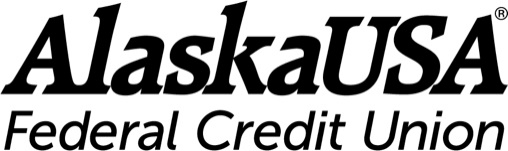 February 1, 2021Media ContactDan McCueSenior Vice President, Corporate RelationsAlaska USA Federal Credit Union907-786-2807D.McCue@alaskausa.orgAlaska USA Announces New Executive LeadershipAnchorage, Alaska – Alaska USA Federal Credit Union is pleased to announce the selection of six new executives and two additional promotions. 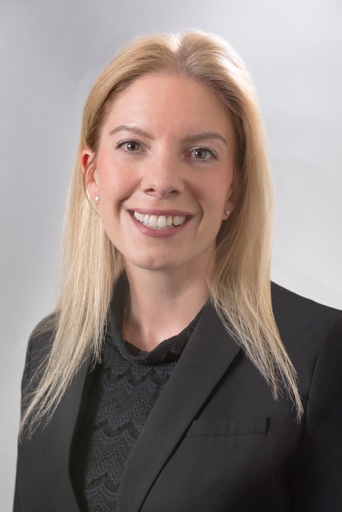 Elizabeth Rense Pavlas has been promoted to Chief Operations Officer. Pavlas has more than ten years of experience with Alaska USA in positions of increasing responsibility, most recently as Executive Director, Retail Financial Services.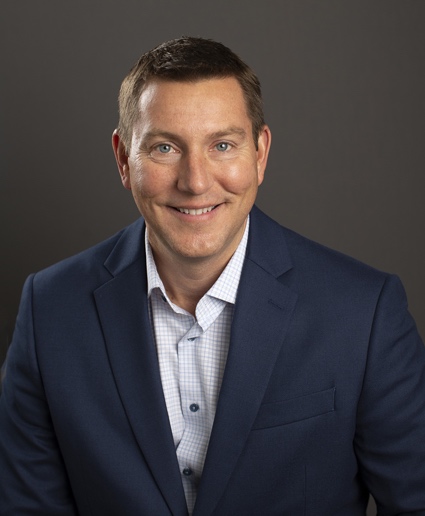 Patrick Cosgrove has been selected to fill the position of Chief Lending Officer. Cosgrove joins Alaska USA Federal Credit Union with more than 25 years of credit union experience. Cosgrove holds a Bachelor of Economics degree from Dickinson College in Pennsylvania.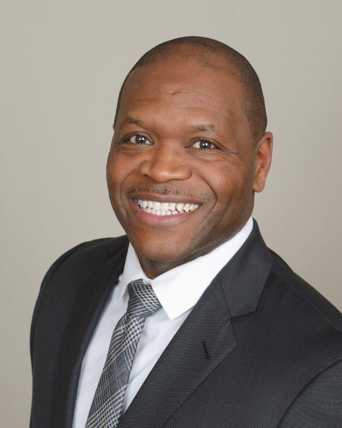 Shannon Conley has been promoted to Executive Director, Retail Financial Services. Conley has worked for Alaska USA for more than 15 years and most recently held the position of Senior Vice President, Branch Administration.Doug Horner has been promoted to fill the role of Senior Vice President, IM Operations. Horner has been with Alaska USA performing information management duties for more than eight years, most recently as the Vice President, IM Operations.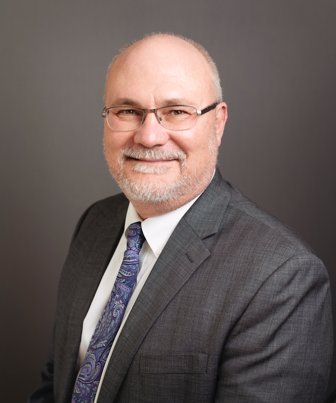 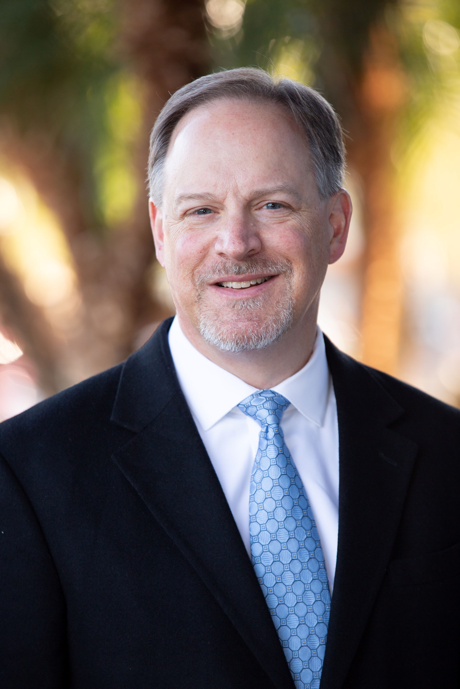 Peter Caldwell has been selected to fill the Vice President, Accounting role at Alaska USA Federal Credit Union. Caldwell joins the credit union with more than 25 years of accounting experience as a CPA in the financial services industry and has overseen accounting and reporting functions for multiple investment entities totally more than $1 billion in revenue.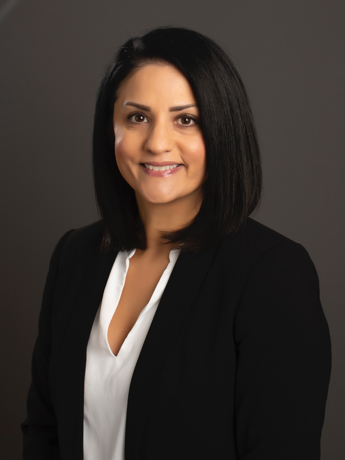 Katie Schwab has been selected to fill the position of Vice President, Personnel. Schwab rejoins Alaska USA Federal Credit Union with a wealth of experience in the human resource field, including previous experience as the Manager, Personnel for Alaska USA Federal Credit Union.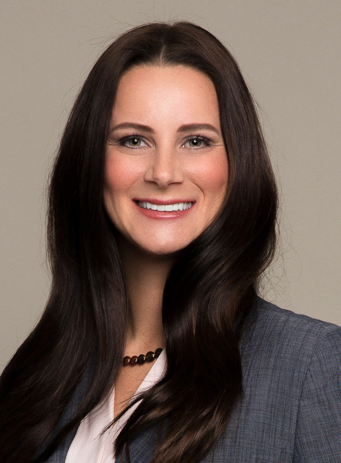 June Gardner has been promoted to the recently created role of Vice President, Consumer Compliance. Gardner has more than 19 years of industry experience and has worked for Alaska USA for the last five years. She was a recipient of the Alaska Journal Top Forty Under 40 award for demonstrating professional excellence.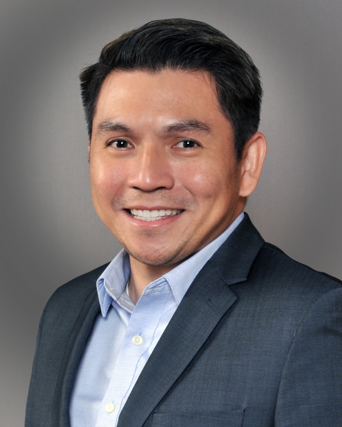 Roland Pilapil has been promoted to the recently created position of Vice President, Branch Administration, Southwest Region which is a role that will support branches in Arizona and the High Desert region of California. Pilapil has been with Alaska USA Federal Credit Union since 2005 and has held positions of increased responsibility since that time. More about Alaska USAAlaska USA Federal Credit Union is a member-owned, not-for-profit financial cooperative with $9.8 billion in assets and more than 675,000 members worldwide. The credit union operates more than 90 branches and service facilities in Alaska, Arizona, California, and Washington State. Alaska USA offers a 24/7 Member Service Center and access to more than 55,000 surcharge-free ATMs worldwide, as well as online and mobile solutions.Learn more at alaskausa.org.